Hints and Tips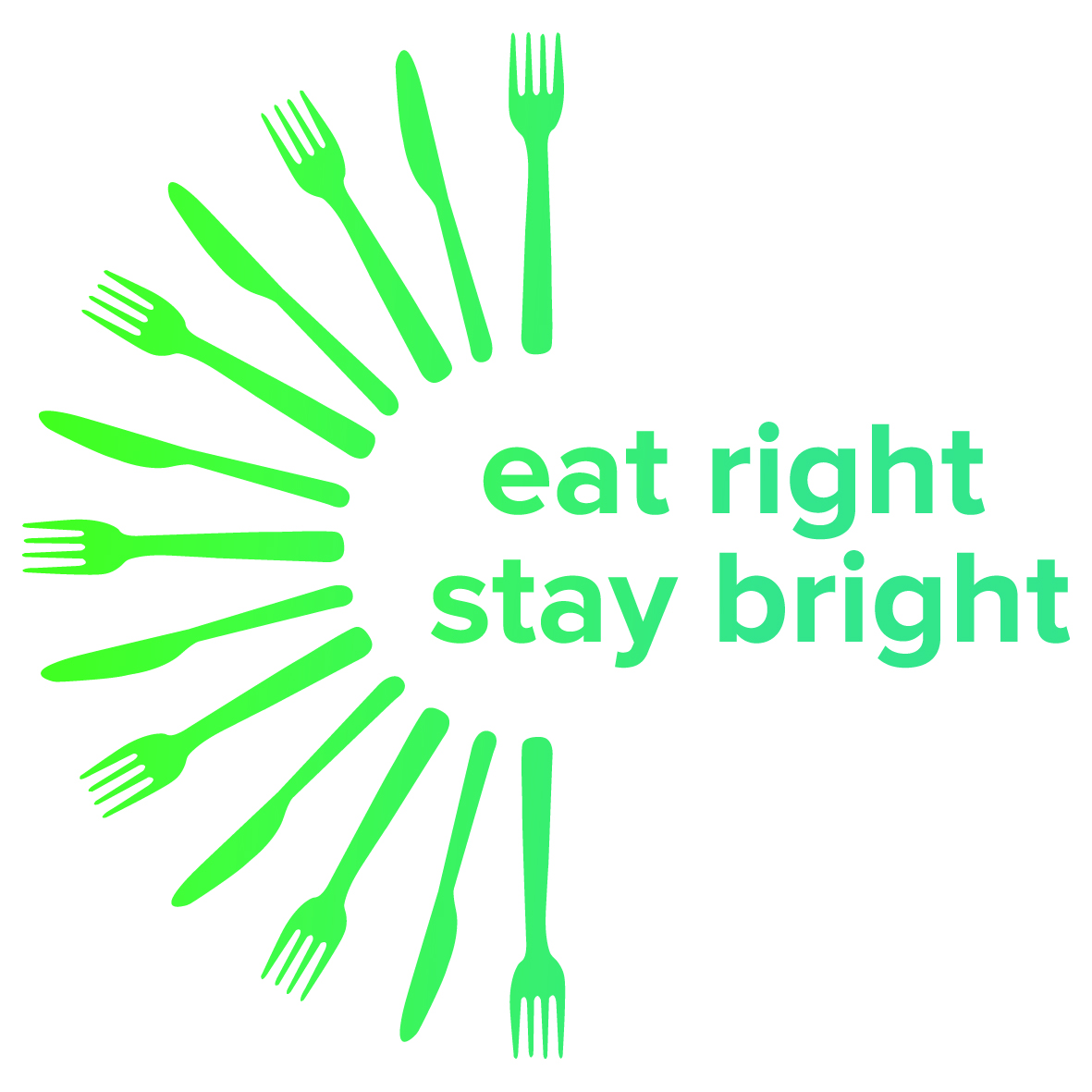 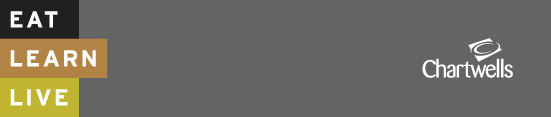 The Eat well plate makes healthy eating easier to understand by giving a visual representation of the types and proportions of foods people need for a healthy and well balanced diet.Eating a healthy, balanced diet is an important part of maintaining good health.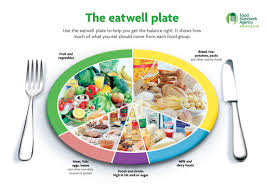 Eat lots of fruit 5 a dayEat more fishEat less saltCut back food and drink high in fat and sugar         Drink plenty of waterDon’t skip breakfastOral Health                              1 Reduce the frequency of sugary foods and drinks to less than 3 or 4  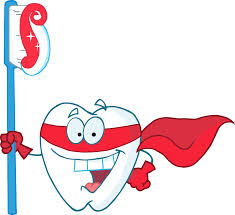 Times a day     2 Brush teeth with fluoride toothpaste, particular before bedroom3 Children UNDER 7 years old be supervised when brushing their teeth4 A pea sized blob of toothpaste is needed: just a smear of toothpaste for very young children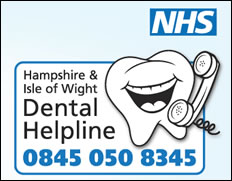 5 Spit Don’t Rinse                                                                                                   6 Visit the dentist at least once a year: 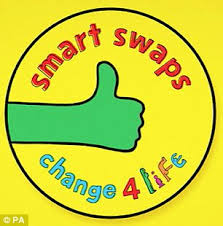 Have you seen the new TV advert on Sugar Swaps!Change 4 Life is helping families cut back on SUGAR SWAPS with a free sugar swap pack, including a sugar swaps guide, money-off vouchers & moreSign up and make sure you don’t miss out on your fabulous free packPick a swap that will help you cut down on the sugar your family eatsTo reduce the amount of sugar you & your kids eat throughout the dayYou can log on at: https://sugarswaps.change4life.co.uk 